STAȚIUNEA: Mamaia Nord – NavodariVILA SANGRIA 3*, SANGRIA LUXURY FAMILY 3*, VILA KHARISMA 3*PERIOADA                                             TIP CAMERA/ NR PERSOANE                                     	PRET/noapte25.04-02.05.2022                  CAMERA MATRIMONIALA/2A+1C<7ANI                         	 280 RON                                                   CAMERA TRIPLA/  3A SAU 2A+ 1C <15 ANI                      	330 RON                                                  C. TRIPLA DELUXE/ 3A  SAU 2A+2C                                    	380 RON                                                  SUITA /4 ADULTI                                                                      	500 RON03.05-24.06.2022               CAMERA MATRIMONIALA/2A+1C<7ANI                              	260 RON                                                CAMERA TRIPLA/  3A SAU 2A+ 1C <15 ANI                      	330 RON                                               C. TRIPLA DELUXE/ 3A  SAU 2A+2C                                    	380 RON                                                SUITA /4 ADULTI                                                                      	480 RON25.06-14.07.2022                  CAMERA MATRIMONIALA/2A+1C<7ANI                          	350 RON                                                   CAMERA TRIPLA/  3A SAU 2A+ 1C <15 ANI                     	420 RON                                                  C. TRIPLA DELUXE/ 3A  SAU 2A+2C                                   	 480 RON                                                  SUITA /4 ADULTI                                                                    	  590 RON15.07-21.08.2022                  CAMERA MATRIMONIALA/2A+1C<7ANI                          	400 RON                                                   CAMERA TRIPLA/  3A SAU 2A+ 1C <15 ANI                     	480 RON                                                  C. TRIPLA DELUXE/ 3A  SAU 2A+2C                                    	520 RON                                                   SUITA /2 CAMERE/4 ADULTI                                               	 720 RON22.08-04.09.2022                  CAMERA MATRIMONIALA/2A+1C<7ANI                          	350 RON                                                   CAMERA TRIPLA/  3A SAU 2A+ 1C <15 ANI                     	420 RON                                                  C. TRIPLA DELUXE/ 3A  SAU 2A+2C                                    	480 RON                                                  SUITA /4 ADULTI                                                                     	 590 RONTarifele prezentate includ TVA.Tarifele nu includ micul dejun. ( nu avem restaurant)Toate camerele sunt dotate cu aer conditionat, tv-led, minibar, bai cu dus, uscator de par, wireless gratuit, balcoane. Se poate pune in functie de disponibilitate un pat suplimentar, contra-cost, in valoare de 80 ron/noapte.Toti copiii sunt bineveniti! Copiii cu varsta pana in 6 ani beneficiaza de gratuitate la cazare, atat timp cat dorm in pat cu parintii. Beneficiarul va achita Prestatorului contravaloarea serviciilor prestate in baza solicitarilor de rezervare in termen de  maximum 5 zile, de la data emiterii facturii fiscale.Perioadele de varf de sezon precum si minivacantele sau weekendurile au restrictii de minim 4 sau 5 CAMERA MATRIMONIALA VILA SANGRIA                     CAMERA MATRIMONIALA VILA KHARISMA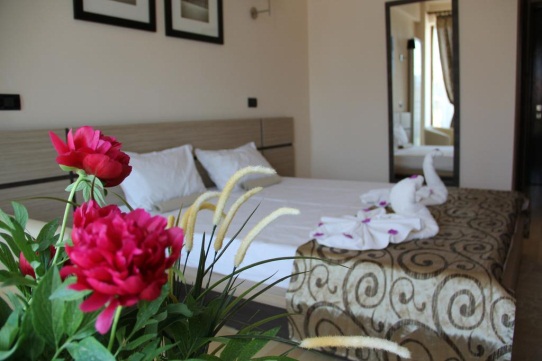 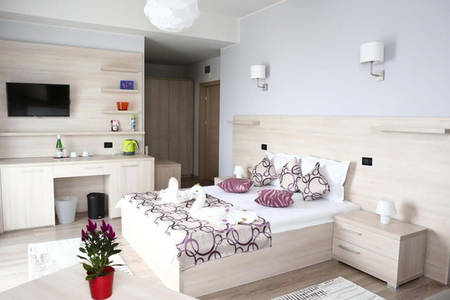  CAMERA TRIPLA   SANGRIA                                                  CAMERA TRIPLA DELUXE SANGRIA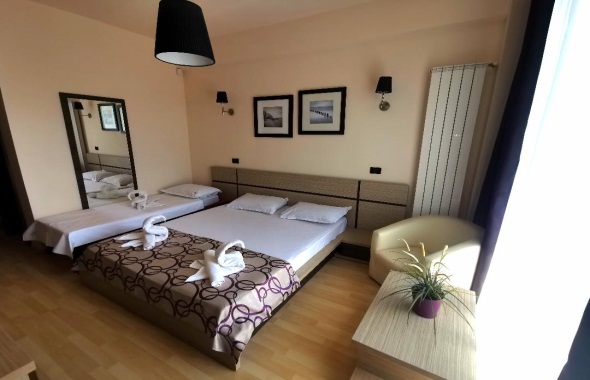 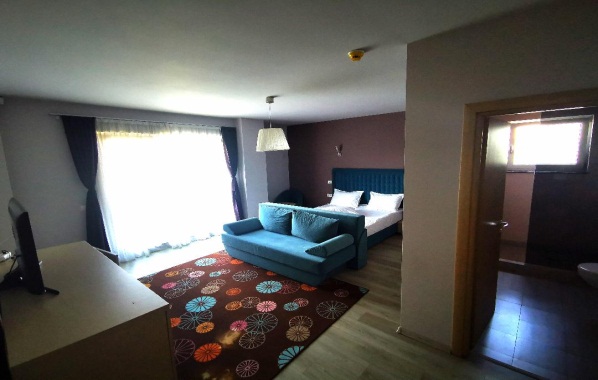   CAMERA TRIPLA DELUXE KHARISMA                          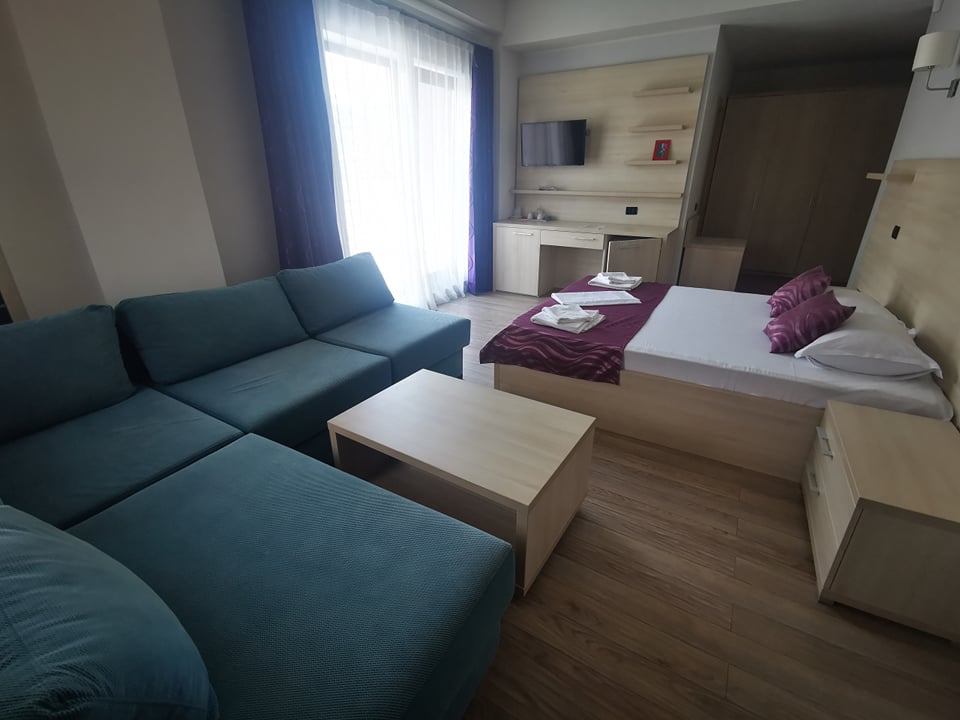 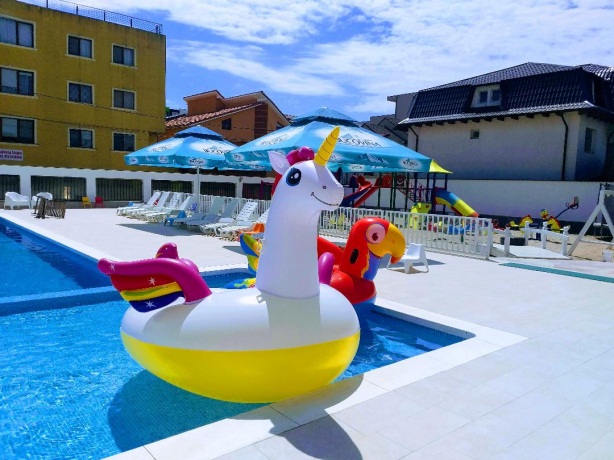 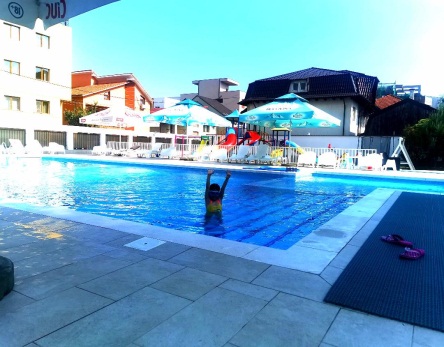 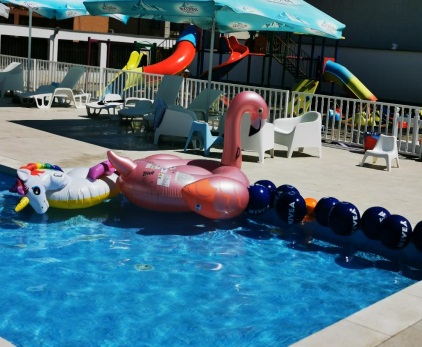 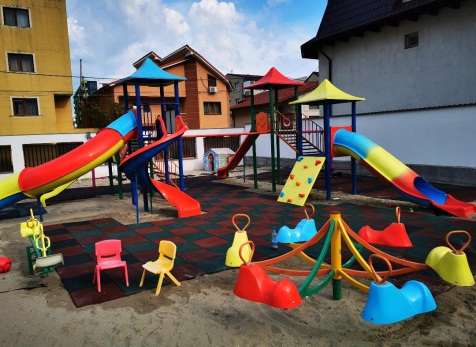 